Arbeitsbereich: Arbeitsplatz/Tätigkeiten: Arbeitsbereich: Arbeitsplatz/Tätigkeiten: Arbeitsbereich: Arbeitsplatz/Tätigkeiten: Betriebsanweisunggem. § 14 GefStoffV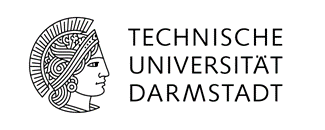 GefahrstoffbezeichnungGefahrstoffbezeichnungGefahrstoffbezeichnungGefahrstoffbezeichnungGefahrstoffbezeichnungGefahrstoffbezeichnungGefahrstoffbezeichnungGefahrstoffbezeichnungGefahrstoffbezeichnungOrganische Peroxide (z.B. Dibenzoylperoxid) Organische Peroxide (z.B. Dibenzoylperoxid) Organische Peroxide (z.B. Dibenzoylperoxid) Organische Peroxide (z.B. Dibenzoylperoxid) Organische Peroxide (z.B. Dibenzoylperoxid) Organische Peroxide (z.B. Dibenzoylperoxid) Organische Peroxide (z.B. Dibenzoylperoxid) Organische Peroxide (z.B. Dibenzoylperoxid) Organische Peroxide (z.B. Dibenzoylperoxid) Gefahren für Mensch und UmweltGefahren für Mensch und UmweltGefahren für Mensch und UmweltGefahren für Mensch und UmweltGefahren für Mensch und UmweltGefahren für Mensch und UmweltGefahren für Mensch und UmweltGefahren für Mensch und UmweltGefahren für Mensch und Umwelt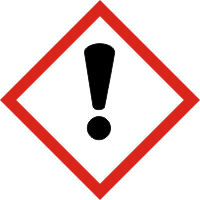 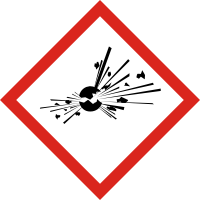 Explosiver StoffEs besteht die Gefahr einer Staubexplosion.Reagiert durch Schlag oder Reibung, Erwärmung oder andere Zündquellen mit raschem Zerfall unter Bildung großer Gasmengen.Von dem Stoff gehen akute oder chronische Gesundheitsgefahren aus.Der Stoff ist gewässergefährdend.Explosiver StoffEs besteht die Gefahr einer Staubexplosion.Reagiert durch Schlag oder Reibung, Erwärmung oder andere Zündquellen mit raschem Zerfall unter Bildung großer Gasmengen.Von dem Stoff gehen akute oder chronische Gesundheitsgefahren aus.Der Stoff ist gewässergefährdend.Explosiver StoffEs besteht die Gefahr einer Staubexplosion.Reagiert durch Schlag oder Reibung, Erwärmung oder andere Zündquellen mit raschem Zerfall unter Bildung großer Gasmengen.Von dem Stoff gehen akute oder chronische Gesundheitsgefahren aus.Der Stoff ist gewässergefährdend.Explosiver StoffEs besteht die Gefahr einer Staubexplosion.Reagiert durch Schlag oder Reibung, Erwärmung oder andere Zündquellen mit raschem Zerfall unter Bildung großer Gasmengen.Von dem Stoff gehen akute oder chronische Gesundheitsgefahren aus.Der Stoff ist gewässergefährdend.Explosiver StoffEs besteht die Gefahr einer Staubexplosion.Reagiert durch Schlag oder Reibung, Erwärmung oder andere Zündquellen mit raschem Zerfall unter Bildung großer Gasmengen.Von dem Stoff gehen akute oder chronische Gesundheitsgefahren aus.Der Stoff ist gewässergefährdend.Explosiver StoffEs besteht die Gefahr einer Staubexplosion.Reagiert durch Schlag oder Reibung, Erwärmung oder andere Zündquellen mit raschem Zerfall unter Bildung großer Gasmengen.Von dem Stoff gehen akute oder chronische Gesundheitsgefahren aus.Der Stoff ist gewässergefährdend.Explosiver StoffEs besteht die Gefahr einer Staubexplosion.Reagiert durch Schlag oder Reibung, Erwärmung oder andere Zündquellen mit raschem Zerfall unter Bildung großer Gasmengen.Von dem Stoff gehen akute oder chronische Gesundheitsgefahren aus.Der Stoff ist gewässergefährdend.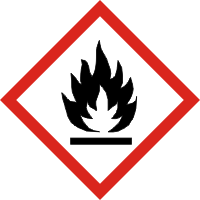 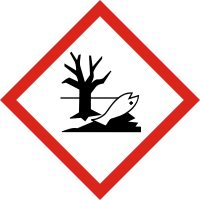 Schutzmaßnahmen und VerhaltensregelnSchutzmaßnahmen und VerhaltensregelnSchutzmaßnahmen und VerhaltensregelnSchutzmaßnahmen und VerhaltensregelnSchutzmaßnahmen und VerhaltensregelnSchutzmaßnahmen und VerhaltensregelnSchutzmaßnahmen und VerhaltensregelnSchutzmaßnahmen und VerhaltensregelnSchutzmaßnahmen und Verhaltensregeln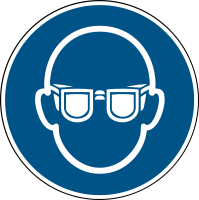 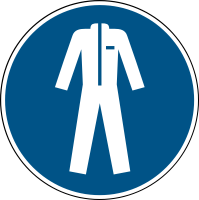 Behälter dicht geschlossen halten und an einem gut gelüfteten Ort aufbewahren.An Arbeitsplätzen dürfen nur die Substanzmengen vorhanden sein, die für den Fortgang der Arbeiten erforderlich sind.Schutzhandschuhe aus Nitrilkautschuk, Laborkittel und Schutzbrille tragen.Kontakt mit Haut und Augen vermeiden.Bei offenem Hantieren Staubentwicklung vermeiden.Stäube, Dämpfe oder Aerosole nicht einatmen. Nicht zusammen mit unverträglichen Substanzen transportieren.Vor Überhitzung/Erwärmung schützenGrößte Vorsicht beim Transport, Stöße unbedingt vermeiden.Produkte nicht in Oberflächengewässer, Kanalisation und das Grundwasser gelangen lassen.Behälter dicht geschlossen halten und an einem gut gelüfteten Ort aufbewahren.An Arbeitsplätzen dürfen nur die Substanzmengen vorhanden sein, die für den Fortgang der Arbeiten erforderlich sind.Schutzhandschuhe aus Nitrilkautschuk, Laborkittel und Schutzbrille tragen.Kontakt mit Haut und Augen vermeiden.Bei offenem Hantieren Staubentwicklung vermeiden.Stäube, Dämpfe oder Aerosole nicht einatmen. Nicht zusammen mit unverträglichen Substanzen transportieren.Vor Überhitzung/Erwärmung schützenGrößte Vorsicht beim Transport, Stöße unbedingt vermeiden.Produkte nicht in Oberflächengewässer, Kanalisation und das Grundwasser gelangen lassen.Behälter dicht geschlossen halten und an einem gut gelüfteten Ort aufbewahren.An Arbeitsplätzen dürfen nur die Substanzmengen vorhanden sein, die für den Fortgang der Arbeiten erforderlich sind.Schutzhandschuhe aus Nitrilkautschuk, Laborkittel und Schutzbrille tragen.Kontakt mit Haut und Augen vermeiden.Bei offenem Hantieren Staubentwicklung vermeiden.Stäube, Dämpfe oder Aerosole nicht einatmen. Nicht zusammen mit unverträglichen Substanzen transportieren.Vor Überhitzung/Erwärmung schützenGrößte Vorsicht beim Transport, Stöße unbedingt vermeiden.Produkte nicht in Oberflächengewässer, Kanalisation und das Grundwasser gelangen lassen.Behälter dicht geschlossen halten und an einem gut gelüfteten Ort aufbewahren.An Arbeitsplätzen dürfen nur die Substanzmengen vorhanden sein, die für den Fortgang der Arbeiten erforderlich sind.Schutzhandschuhe aus Nitrilkautschuk, Laborkittel und Schutzbrille tragen.Kontakt mit Haut und Augen vermeiden.Bei offenem Hantieren Staubentwicklung vermeiden.Stäube, Dämpfe oder Aerosole nicht einatmen. Nicht zusammen mit unverträglichen Substanzen transportieren.Vor Überhitzung/Erwärmung schützenGrößte Vorsicht beim Transport, Stöße unbedingt vermeiden.Produkte nicht in Oberflächengewässer, Kanalisation und das Grundwasser gelangen lassen.Behälter dicht geschlossen halten und an einem gut gelüfteten Ort aufbewahren.An Arbeitsplätzen dürfen nur die Substanzmengen vorhanden sein, die für den Fortgang der Arbeiten erforderlich sind.Schutzhandschuhe aus Nitrilkautschuk, Laborkittel und Schutzbrille tragen.Kontakt mit Haut und Augen vermeiden.Bei offenem Hantieren Staubentwicklung vermeiden.Stäube, Dämpfe oder Aerosole nicht einatmen. Nicht zusammen mit unverträglichen Substanzen transportieren.Vor Überhitzung/Erwärmung schützenGrößte Vorsicht beim Transport, Stöße unbedingt vermeiden.Produkte nicht in Oberflächengewässer, Kanalisation und das Grundwasser gelangen lassen.Behälter dicht geschlossen halten und an einem gut gelüfteten Ort aufbewahren.An Arbeitsplätzen dürfen nur die Substanzmengen vorhanden sein, die für den Fortgang der Arbeiten erforderlich sind.Schutzhandschuhe aus Nitrilkautschuk, Laborkittel und Schutzbrille tragen.Kontakt mit Haut und Augen vermeiden.Bei offenem Hantieren Staubentwicklung vermeiden.Stäube, Dämpfe oder Aerosole nicht einatmen. Nicht zusammen mit unverträglichen Substanzen transportieren.Vor Überhitzung/Erwärmung schützenGrößte Vorsicht beim Transport, Stöße unbedingt vermeiden.Produkte nicht in Oberflächengewässer, Kanalisation und das Grundwasser gelangen lassen.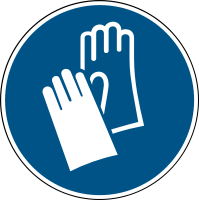                                Verhalten im Gefahrenfall                               Verhalten im Gefahrenfall                               Verhalten im Gefahrenfall                               Verhalten im Gefahrenfall                               Verhalten im Gefahrenfall                               Verhalten im GefahrenfallNotruf: 112Notruf: 112Notruf: 112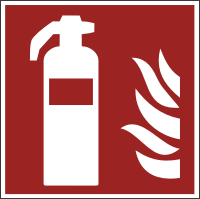 Unbeabsichtigte Freisetzung:  Laborleitung hinzuziehen. Stäube nicht einatmen. Raum umgehend verlassen, dabei nach Möglichkeit Fenster öffnen. Wiedereintritt nur unter Nutzung von Schutzausrüstung und Atemschutz. Verschüttete Flüssigkeit vorsichtig aufnehmen und einer ordnungsgemäßen Entsorgung zuführen.Löschmittel: Löschmaßnahmen auf die Umgebung abstimmen. Brandbekämpfung: Nur Entstehungsbrände selbst löschen (Selbstschutz beachten) – sonst sofort Raum verlassen, Nachbarbereiche warnen und Feuerwehr rufen!Unbeabsichtigte Freisetzung:  Laborleitung hinzuziehen. Stäube nicht einatmen. Raum umgehend verlassen, dabei nach Möglichkeit Fenster öffnen. Wiedereintritt nur unter Nutzung von Schutzausrüstung und Atemschutz. Verschüttete Flüssigkeit vorsichtig aufnehmen und einer ordnungsgemäßen Entsorgung zuführen.Löschmittel: Löschmaßnahmen auf die Umgebung abstimmen. Brandbekämpfung: Nur Entstehungsbrände selbst löschen (Selbstschutz beachten) – sonst sofort Raum verlassen, Nachbarbereiche warnen und Feuerwehr rufen!Unbeabsichtigte Freisetzung:  Laborleitung hinzuziehen. Stäube nicht einatmen. Raum umgehend verlassen, dabei nach Möglichkeit Fenster öffnen. Wiedereintritt nur unter Nutzung von Schutzausrüstung und Atemschutz. Verschüttete Flüssigkeit vorsichtig aufnehmen und einer ordnungsgemäßen Entsorgung zuführen.Löschmittel: Löschmaßnahmen auf die Umgebung abstimmen. Brandbekämpfung: Nur Entstehungsbrände selbst löschen (Selbstschutz beachten) – sonst sofort Raum verlassen, Nachbarbereiche warnen und Feuerwehr rufen!Unbeabsichtigte Freisetzung:  Laborleitung hinzuziehen. Stäube nicht einatmen. Raum umgehend verlassen, dabei nach Möglichkeit Fenster öffnen. Wiedereintritt nur unter Nutzung von Schutzausrüstung und Atemschutz. Verschüttete Flüssigkeit vorsichtig aufnehmen und einer ordnungsgemäßen Entsorgung zuführen.Löschmittel: Löschmaßnahmen auf die Umgebung abstimmen. Brandbekämpfung: Nur Entstehungsbrände selbst löschen (Selbstschutz beachten) – sonst sofort Raum verlassen, Nachbarbereiche warnen und Feuerwehr rufen!Unbeabsichtigte Freisetzung:  Laborleitung hinzuziehen. Stäube nicht einatmen. Raum umgehend verlassen, dabei nach Möglichkeit Fenster öffnen. Wiedereintritt nur unter Nutzung von Schutzausrüstung und Atemschutz. Verschüttete Flüssigkeit vorsichtig aufnehmen und einer ordnungsgemäßen Entsorgung zuführen.Löschmittel: Löschmaßnahmen auf die Umgebung abstimmen. Brandbekämpfung: Nur Entstehungsbrände selbst löschen (Selbstschutz beachten) – sonst sofort Raum verlassen, Nachbarbereiche warnen und Feuerwehr rufen!Unbeabsichtigte Freisetzung:  Laborleitung hinzuziehen. Stäube nicht einatmen. Raum umgehend verlassen, dabei nach Möglichkeit Fenster öffnen. Wiedereintritt nur unter Nutzung von Schutzausrüstung und Atemschutz. Verschüttete Flüssigkeit vorsichtig aufnehmen und einer ordnungsgemäßen Entsorgung zuführen.Löschmittel: Löschmaßnahmen auf die Umgebung abstimmen. Brandbekämpfung: Nur Entstehungsbrände selbst löschen (Selbstschutz beachten) – sonst sofort Raum verlassen, Nachbarbereiche warnen und Feuerwehr rufen!Unbeabsichtigte Freisetzung:  Laborleitung hinzuziehen. Stäube nicht einatmen. Raum umgehend verlassen, dabei nach Möglichkeit Fenster öffnen. Wiedereintritt nur unter Nutzung von Schutzausrüstung und Atemschutz. Verschüttete Flüssigkeit vorsichtig aufnehmen und einer ordnungsgemäßen Entsorgung zuführen.Löschmittel: Löschmaßnahmen auf die Umgebung abstimmen. Brandbekämpfung: Nur Entstehungsbrände selbst löschen (Selbstschutz beachten) – sonst sofort Raum verlassen, Nachbarbereiche warnen und Feuerwehr rufen!Unbeabsichtigte Freisetzung:  Laborleitung hinzuziehen. Stäube nicht einatmen. Raum umgehend verlassen, dabei nach Möglichkeit Fenster öffnen. Wiedereintritt nur unter Nutzung von Schutzausrüstung und Atemschutz. Verschüttete Flüssigkeit vorsichtig aufnehmen und einer ordnungsgemäßen Entsorgung zuführen.Löschmittel: Löschmaßnahmen auf die Umgebung abstimmen. Brandbekämpfung: Nur Entstehungsbrände selbst löschen (Selbstschutz beachten) – sonst sofort Raum verlassen, Nachbarbereiche warnen und Feuerwehr rufen!                            Erste Hilfe                            Erste Hilfe                            Erste Hilfe                            Erste Hilfe                            Erste Hilfe                            Erste HilfeNotruf: 112Notruf: 112Notruf: 112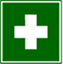 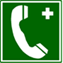 Nach Augenkontakt: Einige Minuten lang behutsam mit Wasser spülen. Vorhandene Kontaktlinsen nach Möglichkeit entfernen. Weiter spülen. Sofort Ärztlichen Rat einholen. Nach Hautkontakt: Alle kontaminierten Kleidungsstücke sofort ausziehen.  Selbstschutz beachten. Betroffene Hautstellen sofort mit viel Wasser abwaschen. Sofort Ärztlichen Rat einholen.Nach Einatmen: Die Person an die frische Luft bringen und für ungehinderte Atmung sorgen. Selbstschutz beachten. Sofort ärztliche Hilfe hinzuziehen.Nach Verschlucken: Sofort Mund ausspülen und reichlich Wasser (mind. 2 Trinkgläser) nachtrinken. Bei spontanem Erbrechen Kopf des Verunfallten in Seitenlage oder besser in Tieflage bringen, um Aspiration zu vermeiden.  Sofort Arzt hinzuziehen.Bei allen Erste-Hilfe-Maßnahmen Selbstschutz beachten.Bei leichten Verletzungen in den Meldeblock eintragen und zentral archivieren.Bei schweren Verletzungen Unfallanzeige ausfüllen.Unfall an der Hauptpforte melden, Tel: 44 444.Ersthelfer hinzuziehen, Vorgesetzten informieren, Arzt aufsuchen.ERSTHELFER:        Name:  ............................. Raum: ........................ Tel.: ...............................UNFALLARZT:	Elisabethenstift, Landgraf-Georg-Str. 100,             Tel. Durchwahl: (0) 403-2001, Giftnotruf: (0) 06131-19240Nach Augenkontakt: Einige Minuten lang behutsam mit Wasser spülen. Vorhandene Kontaktlinsen nach Möglichkeit entfernen. Weiter spülen. Sofort Ärztlichen Rat einholen. Nach Hautkontakt: Alle kontaminierten Kleidungsstücke sofort ausziehen.  Selbstschutz beachten. Betroffene Hautstellen sofort mit viel Wasser abwaschen. Sofort Ärztlichen Rat einholen.Nach Einatmen: Die Person an die frische Luft bringen und für ungehinderte Atmung sorgen. Selbstschutz beachten. Sofort ärztliche Hilfe hinzuziehen.Nach Verschlucken: Sofort Mund ausspülen und reichlich Wasser (mind. 2 Trinkgläser) nachtrinken. Bei spontanem Erbrechen Kopf des Verunfallten in Seitenlage oder besser in Tieflage bringen, um Aspiration zu vermeiden.  Sofort Arzt hinzuziehen.Bei allen Erste-Hilfe-Maßnahmen Selbstschutz beachten.Bei leichten Verletzungen in den Meldeblock eintragen und zentral archivieren.Bei schweren Verletzungen Unfallanzeige ausfüllen.Unfall an der Hauptpforte melden, Tel: 44 444.Ersthelfer hinzuziehen, Vorgesetzten informieren, Arzt aufsuchen.ERSTHELFER:        Name:  ............................. Raum: ........................ Tel.: ...............................UNFALLARZT:	Elisabethenstift, Landgraf-Georg-Str. 100,             Tel. Durchwahl: (0) 403-2001, Giftnotruf: (0) 06131-19240Nach Augenkontakt: Einige Minuten lang behutsam mit Wasser spülen. Vorhandene Kontaktlinsen nach Möglichkeit entfernen. Weiter spülen. Sofort Ärztlichen Rat einholen. Nach Hautkontakt: Alle kontaminierten Kleidungsstücke sofort ausziehen.  Selbstschutz beachten. Betroffene Hautstellen sofort mit viel Wasser abwaschen. Sofort Ärztlichen Rat einholen.Nach Einatmen: Die Person an die frische Luft bringen und für ungehinderte Atmung sorgen. Selbstschutz beachten. Sofort ärztliche Hilfe hinzuziehen.Nach Verschlucken: Sofort Mund ausspülen und reichlich Wasser (mind. 2 Trinkgläser) nachtrinken. Bei spontanem Erbrechen Kopf des Verunfallten in Seitenlage oder besser in Tieflage bringen, um Aspiration zu vermeiden.  Sofort Arzt hinzuziehen.Bei allen Erste-Hilfe-Maßnahmen Selbstschutz beachten.Bei leichten Verletzungen in den Meldeblock eintragen und zentral archivieren.Bei schweren Verletzungen Unfallanzeige ausfüllen.Unfall an der Hauptpforte melden, Tel: 44 444.Ersthelfer hinzuziehen, Vorgesetzten informieren, Arzt aufsuchen.ERSTHELFER:        Name:  ............................. Raum: ........................ Tel.: ...............................UNFALLARZT:	Elisabethenstift, Landgraf-Georg-Str. 100,             Tel. Durchwahl: (0) 403-2001, Giftnotruf: (0) 06131-19240Nach Augenkontakt: Einige Minuten lang behutsam mit Wasser spülen. Vorhandene Kontaktlinsen nach Möglichkeit entfernen. Weiter spülen. Sofort Ärztlichen Rat einholen. Nach Hautkontakt: Alle kontaminierten Kleidungsstücke sofort ausziehen.  Selbstschutz beachten. Betroffene Hautstellen sofort mit viel Wasser abwaschen. Sofort Ärztlichen Rat einholen.Nach Einatmen: Die Person an die frische Luft bringen und für ungehinderte Atmung sorgen. Selbstschutz beachten. Sofort ärztliche Hilfe hinzuziehen.Nach Verschlucken: Sofort Mund ausspülen und reichlich Wasser (mind. 2 Trinkgläser) nachtrinken. Bei spontanem Erbrechen Kopf des Verunfallten in Seitenlage oder besser in Tieflage bringen, um Aspiration zu vermeiden.  Sofort Arzt hinzuziehen.Bei allen Erste-Hilfe-Maßnahmen Selbstschutz beachten.Bei leichten Verletzungen in den Meldeblock eintragen und zentral archivieren.Bei schweren Verletzungen Unfallanzeige ausfüllen.Unfall an der Hauptpforte melden, Tel: 44 444.Ersthelfer hinzuziehen, Vorgesetzten informieren, Arzt aufsuchen.ERSTHELFER:        Name:  ............................. Raum: ........................ Tel.: ...............................UNFALLARZT:	Elisabethenstift, Landgraf-Georg-Str. 100,             Tel. Durchwahl: (0) 403-2001, Giftnotruf: (0) 06131-19240Nach Augenkontakt: Einige Minuten lang behutsam mit Wasser spülen. Vorhandene Kontaktlinsen nach Möglichkeit entfernen. Weiter spülen. Sofort Ärztlichen Rat einholen. Nach Hautkontakt: Alle kontaminierten Kleidungsstücke sofort ausziehen.  Selbstschutz beachten. Betroffene Hautstellen sofort mit viel Wasser abwaschen. Sofort Ärztlichen Rat einholen.Nach Einatmen: Die Person an die frische Luft bringen und für ungehinderte Atmung sorgen. Selbstschutz beachten. Sofort ärztliche Hilfe hinzuziehen.Nach Verschlucken: Sofort Mund ausspülen und reichlich Wasser (mind. 2 Trinkgläser) nachtrinken. Bei spontanem Erbrechen Kopf des Verunfallten in Seitenlage oder besser in Tieflage bringen, um Aspiration zu vermeiden.  Sofort Arzt hinzuziehen.Bei allen Erste-Hilfe-Maßnahmen Selbstschutz beachten.Bei leichten Verletzungen in den Meldeblock eintragen und zentral archivieren.Bei schweren Verletzungen Unfallanzeige ausfüllen.Unfall an der Hauptpforte melden, Tel: 44 444.Ersthelfer hinzuziehen, Vorgesetzten informieren, Arzt aufsuchen.ERSTHELFER:        Name:  ............................. Raum: ........................ Tel.: ...............................UNFALLARZT:	Elisabethenstift, Landgraf-Georg-Str. 100,             Tel. Durchwahl: (0) 403-2001, Giftnotruf: (0) 06131-19240Nach Augenkontakt: Einige Minuten lang behutsam mit Wasser spülen. Vorhandene Kontaktlinsen nach Möglichkeit entfernen. Weiter spülen. Sofort Ärztlichen Rat einholen. Nach Hautkontakt: Alle kontaminierten Kleidungsstücke sofort ausziehen.  Selbstschutz beachten. Betroffene Hautstellen sofort mit viel Wasser abwaschen. Sofort Ärztlichen Rat einholen.Nach Einatmen: Die Person an die frische Luft bringen und für ungehinderte Atmung sorgen. Selbstschutz beachten. Sofort ärztliche Hilfe hinzuziehen.Nach Verschlucken: Sofort Mund ausspülen und reichlich Wasser (mind. 2 Trinkgläser) nachtrinken. Bei spontanem Erbrechen Kopf des Verunfallten in Seitenlage oder besser in Tieflage bringen, um Aspiration zu vermeiden.  Sofort Arzt hinzuziehen.Bei allen Erste-Hilfe-Maßnahmen Selbstschutz beachten.Bei leichten Verletzungen in den Meldeblock eintragen und zentral archivieren.Bei schweren Verletzungen Unfallanzeige ausfüllen.Unfall an der Hauptpforte melden, Tel: 44 444.Ersthelfer hinzuziehen, Vorgesetzten informieren, Arzt aufsuchen.ERSTHELFER:        Name:  ............................. Raum: ........................ Tel.: ...............................UNFALLARZT:	Elisabethenstift, Landgraf-Georg-Str. 100,             Tel. Durchwahl: (0) 403-2001, Giftnotruf: (0) 06131-19240Nach Augenkontakt: Einige Minuten lang behutsam mit Wasser spülen. Vorhandene Kontaktlinsen nach Möglichkeit entfernen. Weiter spülen. Sofort Ärztlichen Rat einholen. Nach Hautkontakt: Alle kontaminierten Kleidungsstücke sofort ausziehen.  Selbstschutz beachten. Betroffene Hautstellen sofort mit viel Wasser abwaschen. Sofort Ärztlichen Rat einholen.Nach Einatmen: Die Person an die frische Luft bringen und für ungehinderte Atmung sorgen. Selbstschutz beachten. Sofort ärztliche Hilfe hinzuziehen.Nach Verschlucken: Sofort Mund ausspülen und reichlich Wasser (mind. 2 Trinkgläser) nachtrinken. Bei spontanem Erbrechen Kopf des Verunfallten in Seitenlage oder besser in Tieflage bringen, um Aspiration zu vermeiden.  Sofort Arzt hinzuziehen.Bei allen Erste-Hilfe-Maßnahmen Selbstschutz beachten.Bei leichten Verletzungen in den Meldeblock eintragen und zentral archivieren.Bei schweren Verletzungen Unfallanzeige ausfüllen.Unfall an der Hauptpforte melden, Tel: 44 444.Ersthelfer hinzuziehen, Vorgesetzten informieren, Arzt aufsuchen.ERSTHELFER:        Name:  ............................. Raum: ........................ Tel.: ...............................UNFALLARZT:	Elisabethenstift, Landgraf-Georg-Str. 100,             Tel. Durchwahl: (0) 403-2001, Giftnotruf: (0) 06131-19240Nach Augenkontakt: Einige Minuten lang behutsam mit Wasser spülen. Vorhandene Kontaktlinsen nach Möglichkeit entfernen. Weiter spülen. Sofort Ärztlichen Rat einholen. Nach Hautkontakt: Alle kontaminierten Kleidungsstücke sofort ausziehen.  Selbstschutz beachten. Betroffene Hautstellen sofort mit viel Wasser abwaschen. Sofort Ärztlichen Rat einholen.Nach Einatmen: Die Person an die frische Luft bringen und für ungehinderte Atmung sorgen. Selbstschutz beachten. Sofort ärztliche Hilfe hinzuziehen.Nach Verschlucken: Sofort Mund ausspülen und reichlich Wasser (mind. 2 Trinkgläser) nachtrinken. Bei spontanem Erbrechen Kopf des Verunfallten in Seitenlage oder besser in Tieflage bringen, um Aspiration zu vermeiden.  Sofort Arzt hinzuziehen.Bei allen Erste-Hilfe-Maßnahmen Selbstschutz beachten.Bei leichten Verletzungen in den Meldeblock eintragen und zentral archivieren.Bei schweren Verletzungen Unfallanzeige ausfüllen.Unfall an der Hauptpforte melden, Tel: 44 444.Ersthelfer hinzuziehen, Vorgesetzten informieren, Arzt aufsuchen.ERSTHELFER:        Name:  ............................. Raum: ........................ Tel.: ...............................UNFALLARZT:	Elisabethenstift, Landgraf-Georg-Str. 100,             Tel. Durchwahl: (0) 403-2001, Giftnotruf: (0) 06131-19240Sachgerechte EntsorgungSachgerechte EntsorgungSachgerechte EntsorgungSachgerechte EntsorgungSachgerechte EntsorgungSachgerechte EntsorgungSachgerechte EntsorgungSachgerechte EntsorgungSachgerechte EntsorgungAbfälle in verschließbaren gekennzeichneten Gefäßen sammeln und mit dem Entsorgungszentrum der TU Kontakt aufnehmen, Tel.: 24700.Abfälle in verschließbaren gekennzeichneten Gefäßen sammeln und mit dem Entsorgungszentrum der TU Kontakt aufnehmen, Tel.: 24700.Abfälle in verschließbaren gekennzeichneten Gefäßen sammeln und mit dem Entsorgungszentrum der TU Kontakt aufnehmen, Tel.: 24700.Abfälle in verschließbaren gekennzeichneten Gefäßen sammeln und mit dem Entsorgungszentrum der TU Kontakt aufnehmen, Tel.: 24700.Abfälle in verschließbaren gekennzeichneten Gefäßen sammeln und mit dem Entsorgungszentrum der TU Kontakt aufnehmen, Tel.: 24700.Abfälle in verschließbaren gekennzeichneten Gefäßen sammeln und mit dem Entsorgungszentrum der TU Kontakt aufnehmen, Tel.: 24700.Abfälle in verschließbaren gekennzeichneten Gefäßen sammeln und mit dem Entsorgungszentrum der TU Kontakt aufnehmen, Tel.: 24700.Abfälle in verschließbaren gekennzeichneten Gefäßen sammeln und mit dem Entsorgungszentrum der TU Kontakt aufnehmen, Tel.: 24700.Abfälle in verschließbaren gekennzeichneten Gefäßen sammeln und mit dem Entsorgungszentrum der TU Kontakt aufnehmen, Tel.: 24700.Datum:Datum:Unterschrift:Unterschrift:Unterschrift:Unterschrift: